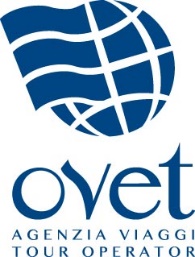 TERRA SANTAAlle sorgenti della nostra fede1 – 8 agosto 2018  MALPENSA - TEL AVIV - NAZARETH 1° giorno Trasferimento in Bus all’aeroporto di Malpensa. Operazioni d’imbarco e partenza per Tel Aviv. Arrivo e trasferimento in pullman in  Galilea a Nazareth. Sistemazione in hotel e pernottamento.NAZARETH - MONTE TABOR - CANA2° giorno Visita a Nazareth: chiesa di S. Gabriele, Fontana della Vergine, Sinagoga, Grotta dell’Annunciazione, scavi, chiesa di San Giuseppe. Salita con taxi alla vetta del monte Tabor, luogo dove la tradizione colloca l’evento della Trasfigurazione. Rientro a Nazareth, sosta a Cana di Galilea per il rinnovo delle promesse matrimoniali. Trattamento di pensione completa. (possibile incontro con rappresentante della comunità cristiana locale)LAGO DI GALILEA3° giorno Giornata sul Lago di Galilea: partenza per il monte delle Beatitudini Tabga, chiesa della Moltiplicazione dei pani, chiesa del Primato. Sosta a Cafarnao e visita agli scavi dell’antica città di Gesù: Sinagoga, casa di Pietro. Traversata del lago con il battello. Dopo cena, possibilità di partecipare al S. Rosario con la comunità cristiana di Nazareth. Trattamento di pensione completa.SAMARIA – SICHEM – DESERTO - GERICO4° giorno Partenza per la Samaria passando per le città palestinesi di Jenin e Nablus. Sosta a Sebaste per la visita ai resti della storica città biblica. Visita al villaggio con la moschea e le tomba di san Giovanni. Quindi si raggiunge Nablus ove si conserva in una grande chiesa ortodossa il pozzo di Giacobbe. In questo luogo è ricordato l’incontro tra Gesù e la samaritana. Si raggiunge quindi il Wadi Kelt nel deserto di Giuda. Possibile cammino a piedi verso Gerico fino ai resti del palazzo di Re Erode. Oppure visita al sito di Qumran. Trattamento di pensione completa. GERICO - BETLEMME - GERUSALEMME5° giorno. Si raggiunge Qasr El Yahud, luogo dove si ricorda il Battesimo di Gesù, sarà proposta la celebrazione del rinnovo delle Promesse Battesimali. Sosta al mar Morto. Si raggiunge quindi  Betlemme. Sosta al Campo dei pastori. Visita della Basilica della Natività e della chiesa di S. Caterina con le grotte di S. Giuseppe e di S. Girolamo. Incontro con un’istituzione caritativo-assistenziale. Trattamento in pensione completa.GERUSALEMME6° giorno. Raggiunto il Monte degli Ulivi, si sosta a Betfage, il villaggio da cui Gesù inizia il cammino d’ingresso a Gerusalemme: visita dell’edicola dell’Ascensione, Grotta del Pater Noster, chiesa del Dominus Flevit, Grotta dell’arresto, tomba di Maria e Basilica del Getsemani. Visita della Chiesa di S. Pietro in Gallicantu e dell’area archeologica annessa. Da questo luogo si gode una magnifica vista panoramica sul Monte del Cattivo Consiglio, la Valle del Cedron, della Geenna e dell’Ofel. Presentazione della Gerusalemme bizantina. Visita del Sion cristiano: il Cenacolo, il cenotafio di Davide e la Basilica della Dormizione di Maria. Trattamento di pensione completa.GERUSALEMME7° giorno  Visita del Muro Occidentale, la Spianata del tempio con le Moschee di Omar e El Aqsa (esterno). Inizio della visita entro le mura della città vecchia: Piscina Probatica con la vicina chiesa di Sant’Anna. Proseguo della visita i quartieri ebraico, armeno, latino. Nel pomeriggio chiesa della Flagellazione e Via Dolorosa fino alla Basilica della Resurrezione con il Calvario e il Sepolcro. Visita approfondita alla Basilica del S. Sepolcro. Tempo a disposizione per la preghiera personale. Trattamento di pensione completa.GERUSALEMME - TEL AVIV – MALPENSA8° giorno Colazione. Il mattino si raggiunge Ain Karem e il Santuario della Visitazione per la S. Messa di chiusura del pellegrinaggio. Pranzo. Quindi trasferimento verso l’aeroporto con sosta finale a Emmaus. Operazioni d’imbarco e partenza per Malpensa. Trasferimento in Bus. Ogni giorno è prevista la celebrazione della S. Messa in luoghi che, in base alle disponibilità, saranno definiti con la guida biblica.QUOTA DI PARTECIPAZIONE           (minimo 50 partecipanti)                       		€    1.350,00SUPPLEMENTO Camera singola                                         		€        390,00Volo  di linea   Malpensa -  Telaviv  - Malpensa direttoTrasferimenti da/per l’aeroporto in Israele e ItaliaSistemazione in alberghi 1 categoria a Nazareth, Gerico e Gerusalemme in camere a due  letti con bagno o doccia Trattamento di pensione completa dalla cena del primo giorno al pranzo dell’ottavo giorno Acqua naturale ai pastiTour in pullman come da programma Guida BiblicaIngressi previsti dal programmaMance (autista – hotel – ristoranti)Omaggio Ovet e materiale informativoAssistenza sanitaria, assicurazione bagaglio e annullamento viaggio BevandeIngressi non da programmaMancia guida biblicaExtra di carattere personaleTutto quanto non menzionato sotto la voce “”N.B. E’ indispensabile il passaporto individuale valido almeno 6 mesi oltre la data di termine del viaggio – La fotocopia del documento dovrà essere consegnata in agenzia entro 30 giorni dalla partenza. Il programma potrà subire variazioni per causa di forza maggiore.